Предварительно был осуществлён выезд на объект с целью визуально осмотра объекта и проведения замеров по распространению радиосигнала.Методология проведения радиообследования представляла из себя несколько этапов.Размещение настенных точек доступа Cambium Networks e430H Indoor в локациях с предполагаемым монтажом сетевых розеток RJ45, осуществление инспектирования для замера затухания радиосигнала на стенах и несущих конструкциях, проецирование полученных затуханий на поэтажный план дома.Размещение подвесных (с монтажом) на  потолок, точек доступа Cambium networks cnPilot E410 в локациях, для оптимизации распространения радиосигнала, осуществления инспектирования по смежным помещениям, для выявления затухания радиосигнала на стенах и и несущих конструкциях, проецирования полученных затуханий на поэтажный план дома.Объект представляет собой двухэтажный частный дом, площадь ~ 600 м2.Дом разделён на две части. Первая часть является жилой. Вторая часть рассчитана на проживание обслуживающего персонала, либо гостей. В первой части дома уже произведена разводка СКС и сделана финишная шпаклевка стен. Перепрокладка СКС невозможна.Во второй части дома уже закончен ремонт. Перепрокладка СКС невозможна.Розетки RG-45 для подключения точек доступа будут смонтированы примерно на высоте 1,6 м. В следствии чего точки доступа придётся устанавливать за телевизионными панелями, чтобы точки доступа не портили внешний вид.Такой способ монтажа точек доступа приведёт к дополнительным затуханиям радиосигнала, а так же переотражению радиосигнала, что приведёт к ухудшению качества покрытия беспровдной сети.На рисунках ниже представлено расчётное покрытие точек доступа cnPilot E425h в диапазонах 2,4 и 5 ГГц в местах где смонтированы розетки RG-45.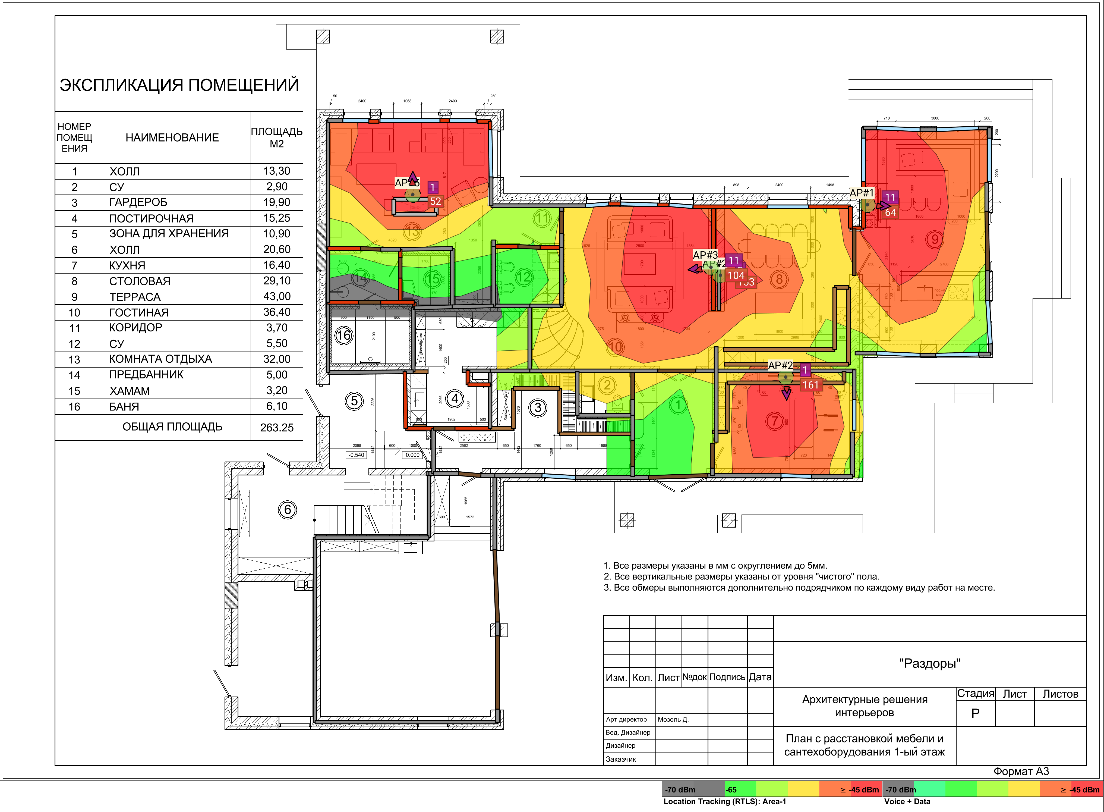 Рис.1. Покрытие 1-го этажа точкой доступа cnPilot E430HКак мы видем из Рис. 1. имеются проблемные места в покрытии беспроводной сети в помещениях № 3, 4, 12, 14, 16 и гараже на 1 этажеРис.2. Покрытие 2-го этажа точкой доступа cnPilot E430H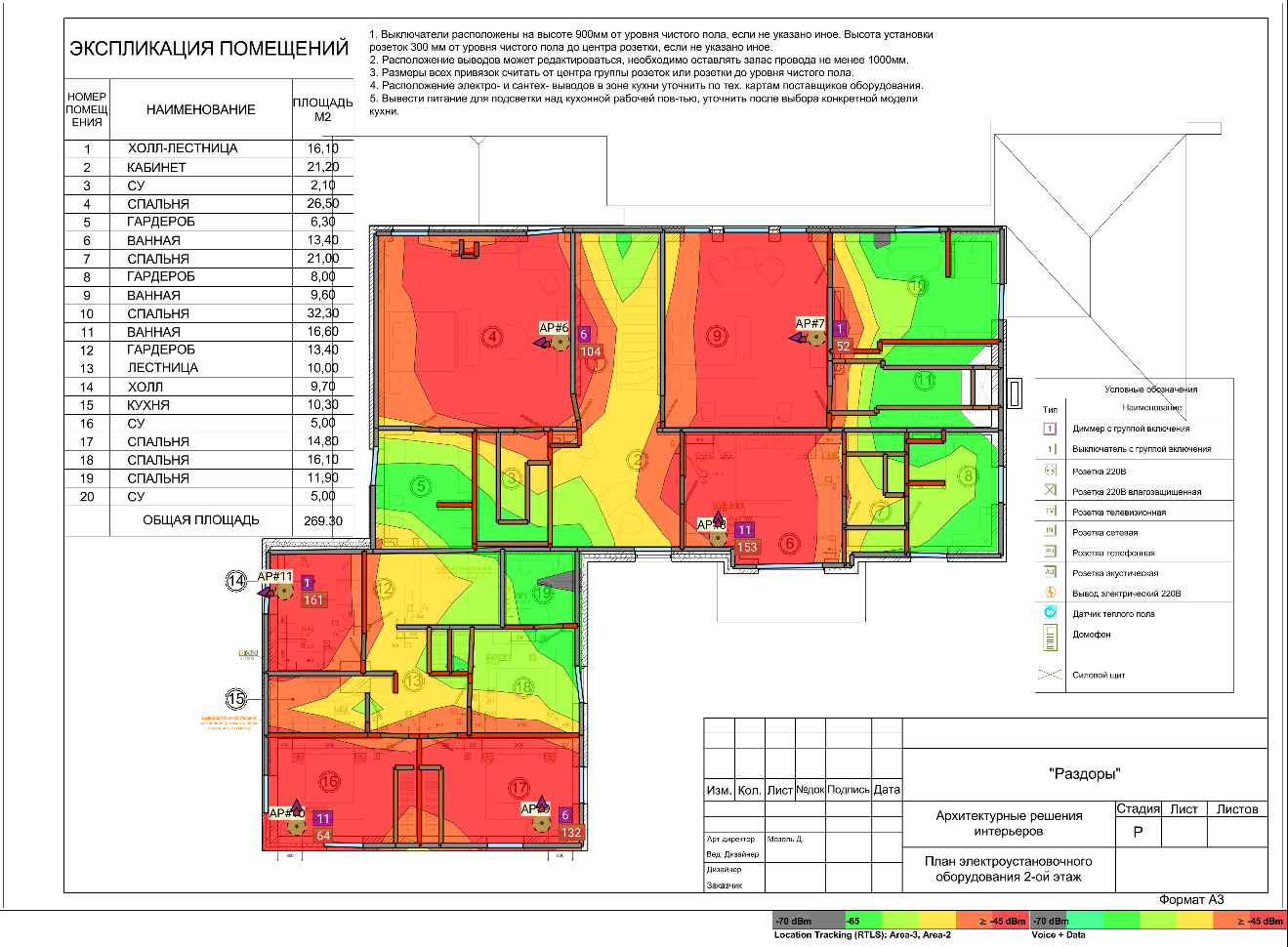 Для более равномерного покрытия беспроводной сетью рекомендуем разместить точки доступав соотвествии с рисунками ниже.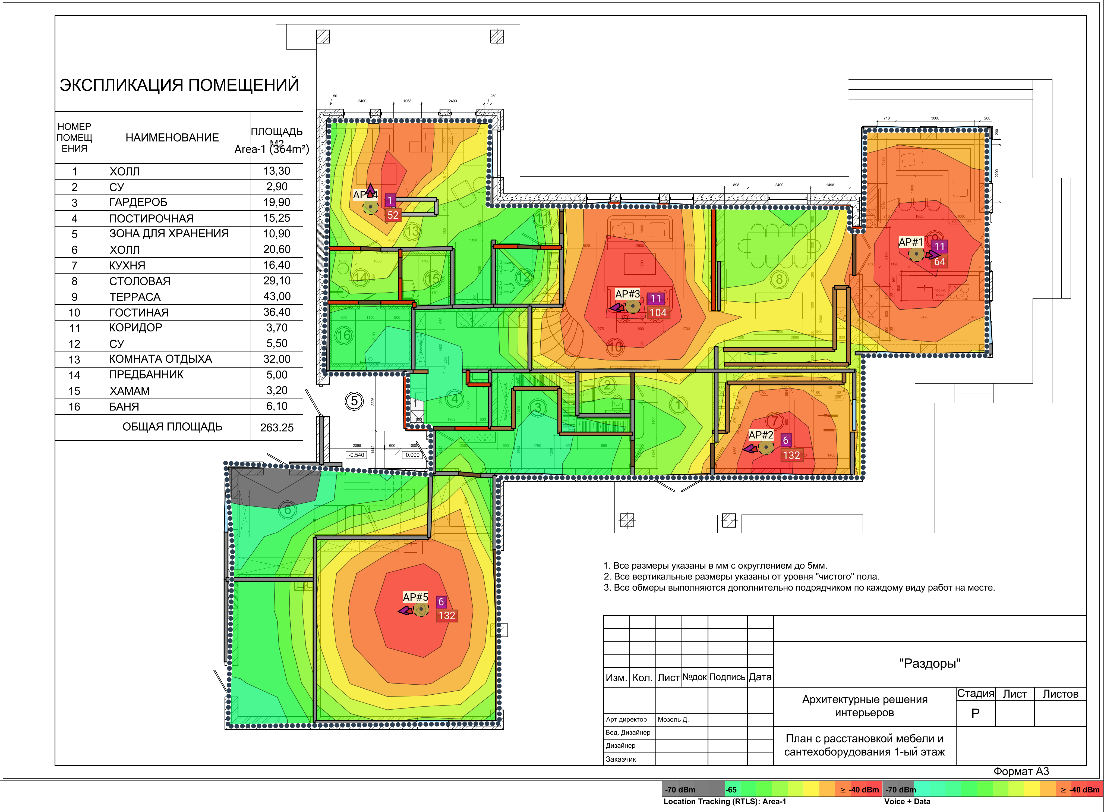 Рис. 3. Покрытие 1-го этажа точкой доступа cnPilot E410 (потолочные)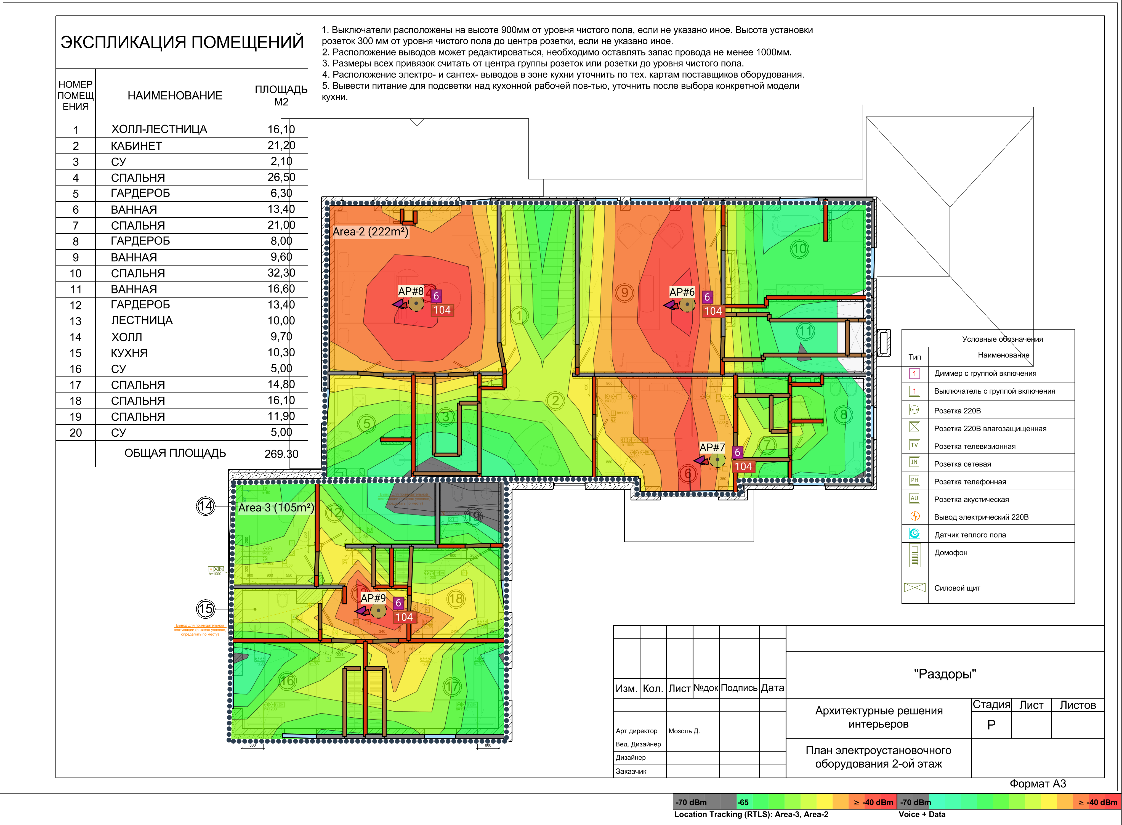 Рис. 4. Покрытие 2-го этажа точкой доступа cnPilot E410 (потолочные)Рекомендации.Проблема в основном имеется на первом этаже. Для равномерно покрытия необходимо в помещении №3 проложить дополнительно витую пару и установить точку доступа за потолком или на потолке. Как показано на рисунке ниже , установка AP#6.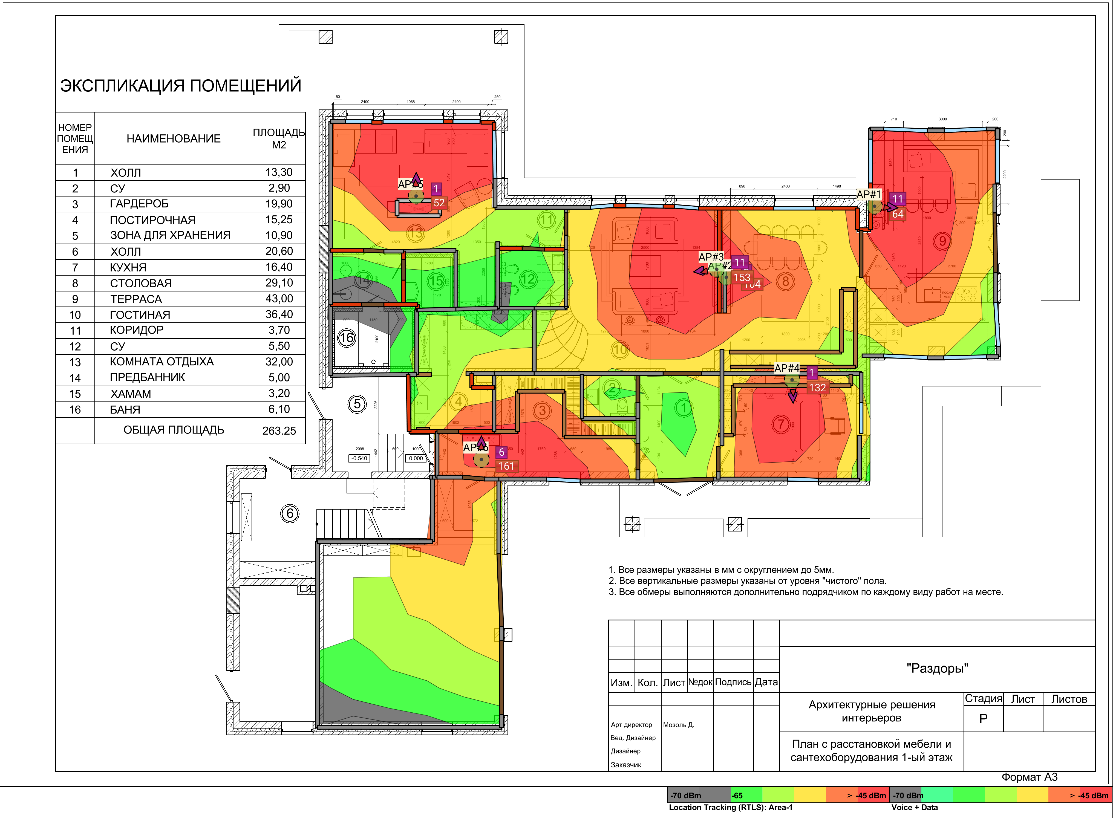 Данное решение позволит исправить ситуацию и получить более равномерное покрытие на первом этаже.Спецификация.Точка доступа cnPilot E430HТехнические характеристикидлина 147, ширина 94, высота 32Точка доступа cnPilot E410Технические характеристикигабариты 170 x 170 x 41 ммПредлагаемые к установке точки доступа позволят развернуть «интеллектуальную» wi-fi сеть, с поддержкой бесшовного роуминга и осуществлением централизованного менеджмента беспроводной сети из любой удобной для Вас точки. Данная беспроводная сеть не требует установки дополнительных контроллеров беспроводной сети, лицензий и иных финансовых затрат.Управление беспроводной сетью осуществляется из облака, размещенного на серверах производителя. (учетная запись и пароль, заводятся конечным пользователем самостоятельно), информация передаваемая по беспроводной сети, через серверы производителя не проходит. Связь точек доступа с облачным контроллером осуществляется только для мониторинга и управлением настройками беспроводной сети, что позволяет осуществлять удаленное администрирование данной сети и быстрое решение возникающих внештатных ситуаций. Все предлагаемое оборудование должно подключаться через коммутатор с поддержкой POE (802.3af или 802.3at )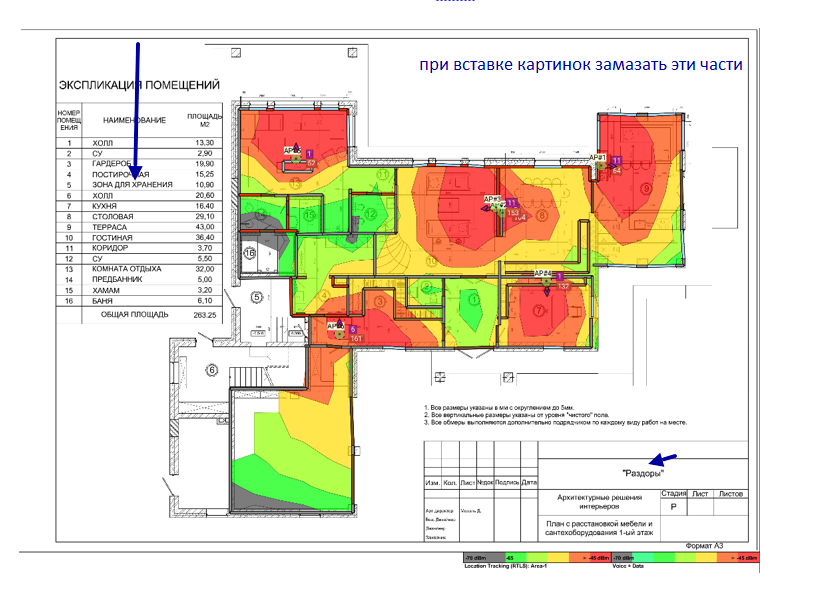 Cambium NetworksCambium NetworksCambium NetworksCambium NetworksCambium Networks№Описание оборудования и работЕд. изм.Кол-во1Точка доступа e430H Indoor (ROW) 802.11ac wave 2, 2x2, Wall plate WLAN AP with single gang wall bracketшт.102Точка доступа cnPilot E410 Indoor (ROW with EU cord) 802.11ac Wave 2, 2x2, AP with PoE Injectorшт.23Коммутатор POE 24 порташт.14Кабель UTP 5е ITK LSZH (305 м)бухт15Строительно-монтажные работы (доброс линии)усл16Монтаж и пуско-наладка точек Wi-Fiусл17Монтажный комплекткомпл1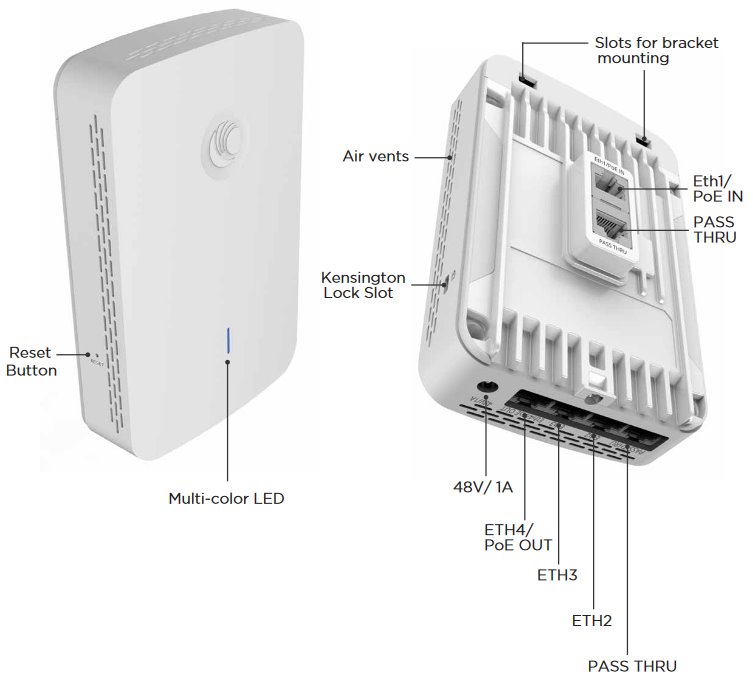 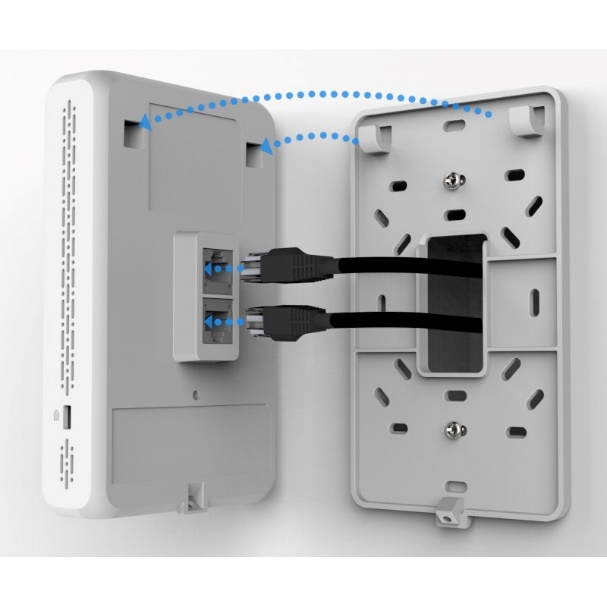 Частотный диапазон возможность одновременной работы в двух диапазонах 2,4 и 5 ГГцСтандарт беспроводной связи802.11 a/b/g/n/acПорты LAN4 x RJ45 100/1000 Мбит\сВыходная мощность2,4 ГГц – 22дБм, 5 ГГц – 21 дБмПитание POE802.3af или 802.3at Температный режим работы0ºC до 40ºC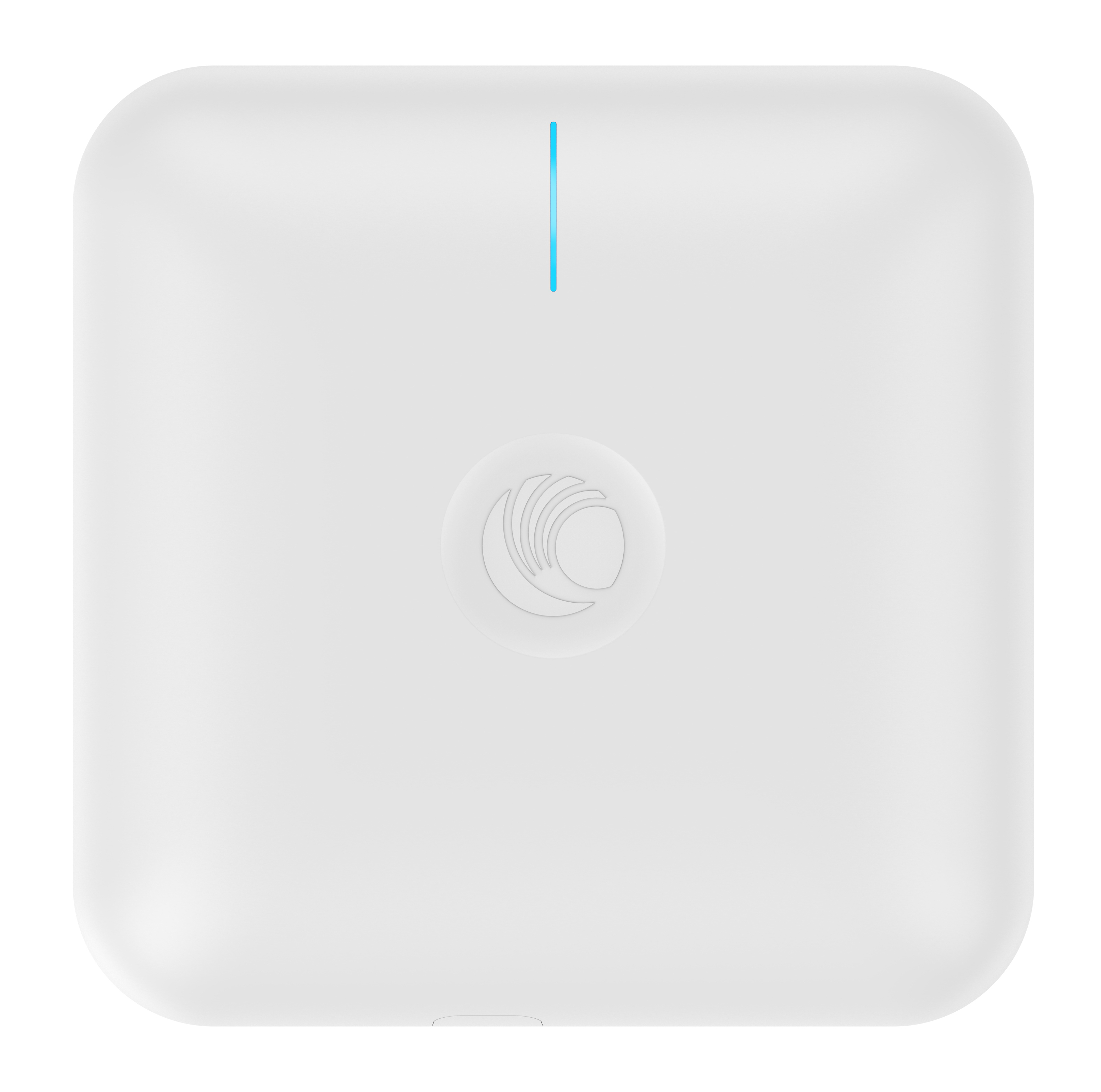 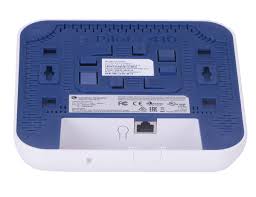 Частотный диапазон возможность одновременной работы в двух диапазонах 2,4 и 5 ГГцСтандарт беспроводной связи802.11 a/b/g/n/acПорты LAN1 x RJ45 100/1000 Мбит\сВыходная мощность2,4 ГГц – 25дБм, 5 ГГц – 25 дБмПитание POE802.3af или 802.3at Температный режим работы0ºC до 50ºC